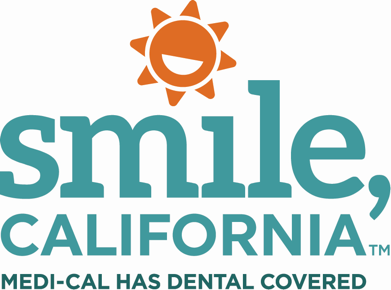 Back-Tooth-School E-mail Signature TaglinesCopy and paste one of the tagline options below to your e-mail signature, or to the bottom of outgoing e-mails, to help promote the 2022 Back-Tooth-School promotion with your contacts and community.E-mail Tagline #1:A good school year begins with a dental check-up.SmileCalifornia.org/School-ReadinessE-mail Tagline #2:Dentists and hygienists have the power to protect your smile.Medi-Cal covers check-ups for children.SmileCalifornia.org/School-ReadinessE-mail Tagline #3:Healthy smiles help children perform better in school.Sealants reduce cavities by 80% and are covered by Medi-Cal Dental for members.SmileCalifornia.org/School-ReadinessE-mail Tagline #4:Medi-Cal covers dental check-ups for children and teens to be ready for school.SmileCalifornia.org/School-ReadinessE-mail Tagline #5:Children are required to have a dental assessment by May 31 of their first year in school.SmileCalifornia.org/School-Readiness